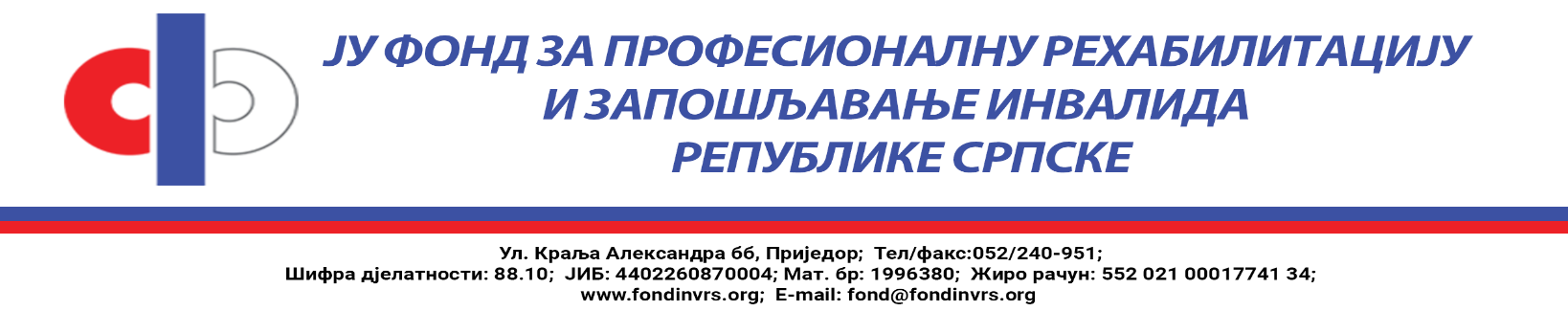 Послодавац који запошљава инвалида, приликом подношења захтјева за остваривање права на поврат доприноса, Фонду прилаже сљедећу документацију:Овјерену копију Рјешења о регистрацији пословног субјекта или предузетника (од суда или надлежног органа јединице локалне самоуправе),Овјерену копија Уговора о раду на неодређено вријеме за инвалида, односно овјерену копију Уговора о раду на одређено вријеме уз доказ основаности закључивања таквог уговора,Образац ПД 3100 – обавезна назнака тачке 10. (пријава као инвалид),Овјерену копију Рјешења о инвалидности или Налаза, оцјене и мишљења за тјелесна оштећења или Рјешење о лакој или умјереној менталној ретардацији,Оригинал Увјерење о последњем издатом, важећем, Рјешењу о инвалидности (за РВИ, ЦЖР и војне инвалиде у мирнодопским условима), не старије од 90 дана,Овјерену копију уговора или оригинал потврду о отвореном трансакционом рачуну код банке,Попуњене обрасце ЕИ-1 и ЕИ-2 („Службени гласник Републике Српске“, број 61/12 или на интернет страници Фонда),Доказ о плаћеном посебном доприносу за инвалиде (пореска картица за ВП 712 171 или увјерење о измиреним обавезама),Послодавци који су у систему ПДВ-а достављају Увјерење Управе за индиректно опорезивање БиХ о измиреним обавезама по основу ПДВ-а.(2)   Послодавац који већ остварује право на поврат доприноса на име запослених инвалида, за признавање права на поврат доприноса за новог запосленог инвалида, доставља документацију под тачкама 2), 3), 4), 5) и 7) става (1) овог члана.(3)   Уз захтјев за поврат доприноса корисник права доставља:Образац 1002 (МОП) за одговарајуће мјесеце (према захтјеву),Списак плата за банку на којем је инвалид,Доказ о исплати плате за инвалида – извод или електронска уплатница овјерена од стране банке,Овјерена рекапитулација обрачуна доприноса – овјера од стране банке,Обрачунски лист плате за инвалида иДоказ о уплати доприноса за све раднике (врста прихода 712 199) – извод, електронска уплатница овјерена од стране банке или пореска картица.Привредна друштво, Установа за запошљавање инвалида, Заштитна радионица и Радни центри који запошљавају инвалиде, приликом подношења захтјева за остваривање права на поврат доприноса, Фонду прилажу сљедећу документацију:Овјерену копију Рјешења о регистрацији пословног субјекта ради уписа у судски регистар, односно доказ да су привредно друштво/Установа за запошљавање инвалида,Потврду Пореске управе о броју запослених радника - не старију од 15 дана од дана подношења захтјева за признавање права на поврат доприноса,Овјерену копија Уговора о раду на неодређено вријеме за инвалиде, односно овјерену копију Уговора о раду на одређено вријеме уз доказ основаности закључивања таквог уговора,Образац ПД 3100 – обавезна назнака тачке 10. (пријава као инвалид),Овјерену копију Рјешења о инвалидности или Налаза, оцјене и мишљења за тјелесна оштећења или Рјешење о лакој или умјереној менталној ретардацији,Оригинал Увјерење о последњем издатом, важећем, Рјешењу о инвалидности (за РВИ, ЦЖР и војне инвалиде у мирнодопским условима), не старије од 90 дана,Овјерену копију уговора или оригинал потврду о отвореном трансакционом рачуну код банке,Попуњене обрасце ЕИ-1 и ЕИ-2 („Службени гласник Републике Српске“, број 61/12 или на интернет страници Фонда),Послодавци који су у систему ПДВ-а достављају Увјерење Управе за индиректно опорезивање БиХ о измиреним обавезама по основу ПДВ-а.     (2) Послодавац који већ остварује право на поврат доприноса на име запослених инвалида, за признавање права на поврат доприноса за новог запосленог инвалида, доставља документацију под тачкама 2), 3), 4), 5), 6) и 8) става (1) овог члана.    (3) Уз захтјев за поврат доприноса корисник права доставља:Образац 1002 (МОП) за одговарајуће мјесеце (према захтјеву),Списак плата за банку на којем је инвалид,Доказ о исплати плате за инвалида – извод или електронска уплатница овјерена од стране банке,Овјерена рекапитулација обрачуна доприноса – овјера од стране банке,Обрачунски лист плате за инвалида иДоказ о уплати доприноса за све раднике (врста прихода 712 199) – извод, електронска уплатница овјерена од стране банке или пореска картица.Инвалид који се самозапошљава или обавља самосталну дјелатност као основно занимање при подношењу захтјева за поврат доприноса прилаже сљедећу документацију:Овјерену копију Рјешења о регистрацији пословног субјекта или предузетника (од суда или надлежног органа јединице локалне самоуправе),Образац ПД 3100 – обавезна назнака тачке 10. (пријава као инвалид),Овјерену копију Рјешења о инвалидности или Налаза, оцјене и мишљења за тјелесна оштећења или Рјешење о лакој или умјереној менталној ретардацији,Оригинал Увјерење о последњем издатом, важећем, Рјешењу о инвалидности (за РВИ, ЦЖР и војне инвалиде у мирнодопским условима), не старије од 90 дана,Овјерену копију уговора или оригинал потврду о отвореном трансакционом рачуну код банке,Попуњене обрасце ЕИ-1 и ЕИ-2 („Службени гласник Републике Српске“, број 61/12 или на интернет страници Фонда).Уз захтјев за поврат доприноса корисник права потребно је да достави:Образац 1002 (МОП) за одговарајуће мјесеце (према захтјеву),Овјерена рекапитулација обрачуна доприноса иДоказ о уплати доприноса за све раднике (врста прихода 712 199) – извод, електронска уплатница овјерена од стране банке или пореска картица.Инвалид који обавља пољопривредну дјелатност као једино, главно или допунско занимање (носици комерцијалног пољопривредног газдинства), при подношењу захтјева за поврат доприноса прилаже сљедећу документацију:Овјерену копију Рјешења о регистрацији комерцијалног пољопривредног газдинства,Образац ПД 3110 пријава,Овјерену копију Рјешења о инвалидности или Налаза, оцјене и мишљења за тјелесна оштећења или Рјешење о лакој или умјереној менталној ретардацији,Оригинал Увјерење о последњем издатом, важећем, Рјешењу о инвалидности (за РВИ, ЦЖР и војне инвалиде у мирнодопским условима), не старије од 90 дана,Овјерена копија уговора или оригинал потврда о отвореном трансакционом рачуну код банке,Попуњене обрасце ЕИ-1 и ЕИ-2 („Службени гласник Републике Српске“, број 61/12 или на интернет страници Фонда) иУз захтјев за поврат доприноса корисник права потребно је да достави доказ о уплати доприноса (уплатница или извод из банке).